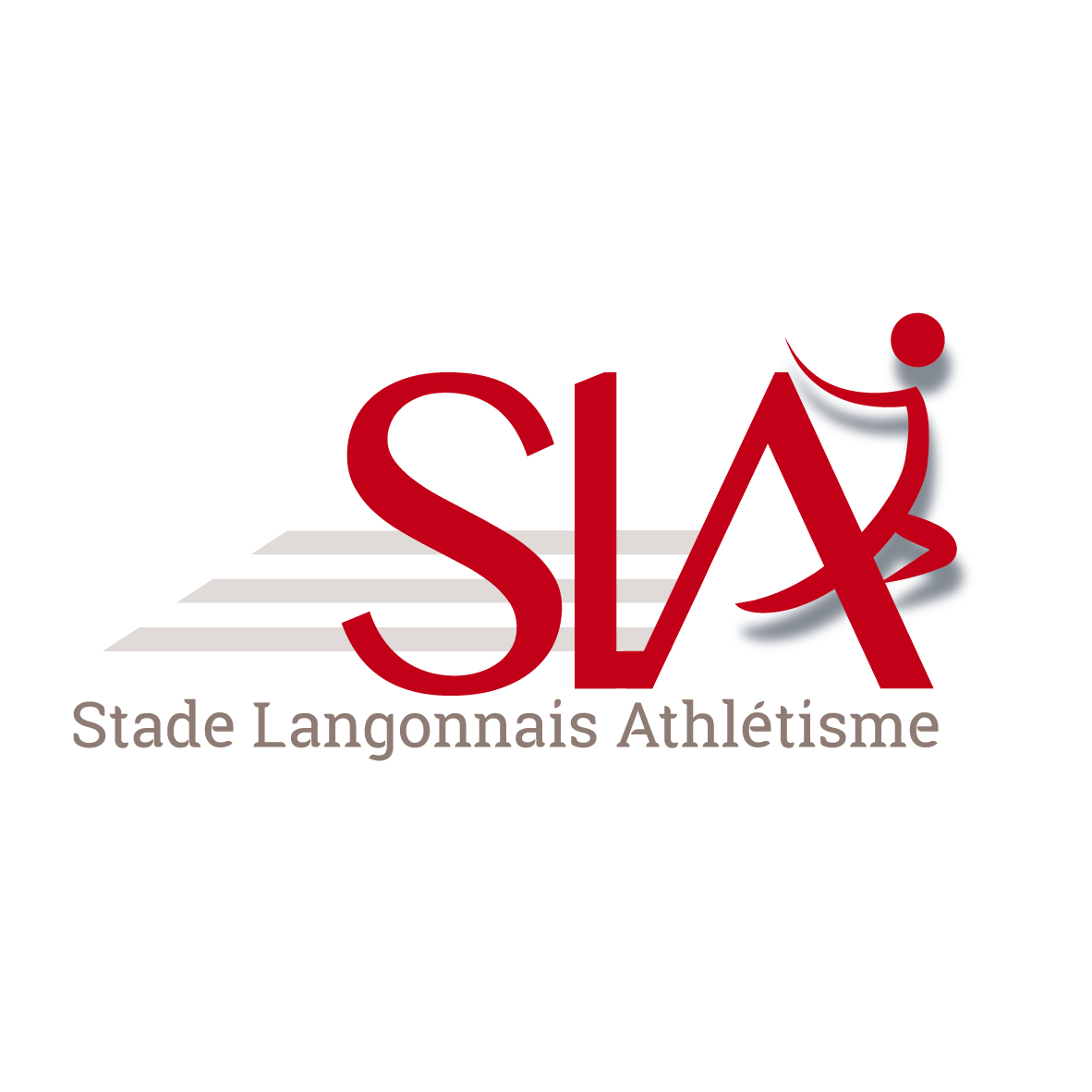  Courses Enfants 14 Juillet 2021NOM :                                                           Prénom : Ville : Année de naissance:                              Catégorie:                                         Sexe : H FN°licence :                                           Club ou Association : Adresse mail : Je soussigné(e) Mr/Mme     autorise mon enfant à participer à la course du Relais des remparts (1500m)Je certifie que mon enfant ne présente aucune contre-indication à la pratique d’une activité sportive de loisir. Les organisateurs déclinent toute responsabilité en cas d’accident ou de défaillance consécutive à un mauvais état de santé J’ai pris connaissance du règlement des épreuves de ce jour consultable en ligne sur stade-langonnais-athletisme.fr . Aucune réclamation après la course. J’accepte de me conformer au règlement dans le respect de la législation et des règles applicables. Date et Signature 